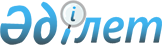 Қазақстан Республикасы Индустрия және инфрақұрылымдық даму министрлігінің арнайы көлік құралдарының тиесілік заттай нормаларын бекіту туралы
					
			Күшін жойған
			
			
		
					Қазақстан Республикасы Инвестициялар және даму министрінің 2015 жылғы 16 сәуірдегі № 451 бұйрығы. Қазақстан Республикасының Әділет министрлігінде 2015 жылы 23 маусымда № 11414 тіркелді. Күші жойылды - Қазақстан Республикасы Көлік министрінің 2024 жылғы 16 ақпандағы № 72 бұйрығымен.
      Ескерту. Күші жойылды - ҚР Көлік министрінің 16.02.2024 № 72 (алғашқы ресми жарияланған күнінен бастап қолданысқа енгізіледі) бұйрығымен.
      Ескерту. Бұйрықтың тақырыбы жаңа редакцияда – ҚР Индустрия және инфрақұрылымдық даму министрінің 27.03.2019 № 156 (алғашқы ресми жарияланған күнінен кейін күнтізбелік он күн өткен соң қолданысқа енгізіледі) бұйрығымен.
      2008 жылғы 4 желтоқсандағы Қазақстан Республикасының Бюджет кодексінің 69-бабы 2-тармағына сәйкес БҰЙЫРАМЫН:
      1. Мыналар:
      1) осы бұйрыққа 1-қосымшаға сәйкес Қазақстан Республикасы Индустрия және инфрақұрылымдық даму министрлігінің арнайы көлік құралдарының тиесілік заттай нормалары;
      2) осы бұйрыққа 2-қосымшаға сәйкес Қазақстан Республикасы Индустрия және инфрақұрылымдық даму министрлігі Автомобиль жолдары комитетінің қарамағындағы мемлекеттік мекемелердің арнайы көлік құралдарының тиесілік заттай нормалары;
      3) осы бұйрыққа 3-қосымшаға сәйкес арнайы су көлігінiң тиесілік заттай нормалары бекiтiлсiн.
      Ескерту. 1-тармаққа өзгеріс енгізілді – ҚР Индустрия және инфрақұрылымдық даму министрінің 27.03.2019 № 156 (алғашқы ресми жарияланған күнінен кейін күнтізбелік он күн өткен соң қолданысқа енгізіледі) бұйрығымен.


      2. Қазақстан Республикасы Инвестициялар және даму министрлігінің Көлік комитеті (А.А. Асавбаев):
      1) осы бұйрықтың Қазақстан Республикасы Әділет министрлігінде мемлекеттік тіркелуін;
      2) осы бұйрық Қазақстан Республикасы Әділет министрлігінде мемлекеттік тіркелгеннен кейін күнтізбелік он күн ішінде оның көшірмесін мерзімді баспа басылымдарында және "Әділет" ақпараттық-құқықтық жүйесінде ресми жариялауға жіберуді;
      3) осы бұйрықтың Қазақстан Республикасы Инвестициялар және даму министрлігінің интернет-ресурсында және мемлекеттік органдардың интранет-порталында орналастырылуын;
      4) осы бұйрық Қазақстан Республикасы Әдiлет министрлiгiнде мемлекеттiк тiркелгеннен кейiн он жұмыс күні iшiнде Қазақстан Республикасы Инвестициялар және даму министрлiгiнiң Заң департаментiне осы бұйрықтың 2-тармағының 1), 2) және 3) тармақшаларында көзделген іс-шаралардың орындалуы туралы мәлiметтердi ұсынуды қамтамасыз етсiн.
      3. Осы бұйрықтың орындалуын бақылауды жетекшілік ететін Қазақстан Республикасының Инвестициялар және даму вице-министріне жүктелсін.
      4. Осы бұйрық оның алғашқы ресми жарияланған күнінен кейін күнтізбелік он күн өткен соң қолданысқа енгізіледі.
      "КЕЛІСІЛДІ": 
      Қазақстан Республикасының 
      Қаржы министрі 
      ______________ Б. Сұлтанов 
      2015 жылғы 20 мамыр Қазақстан Республикасы Индустрия және инфрақұрылымдық даму министрлігінің арнайы көлік құралдарының тиесілік заттай нормалары
      Ескерту. 1-қосымша жаңа редакцияда – ҚР Индустрия және инфрақұрылымдық даму министрінің 04.02.2021 № 43 (алғашқы ресми жарияланған күнінен кейін күнтізбелік он күн өткен соң қолданысқа енгізіледі) бұйрығымен. Қазақстан Республикасы Индустрия және инфрақұрылымдық даму министрлігі Автомобиль жолдары комитетінің қарамағындағы мемлекеттік мекемелердің арнайы көлік құралдарының тиесілік заттай нормалары
      Ескерту. 2-қосымша жаңа редакцияда – ҚР Индустрия және инфрақұрылымдық даму министрінің 27.03.2019 № 156 (алғашқы ресми жарияланған күнінен кейін күнтізбелік он күн өткен соң қолданысқа енгізіледі) бұйрығымен.
      Ескертпе: *арнайы көлік құралы – жеңіл автомобиль базасындағы, автомобиль жолдарын салу, жөндеу және ұстау кезінде жұмыстар мен материалдардың сапасына сараптама жүргізуге арналған көлік құралы. Арнайы су көлігінің тиесілі заттай нормалары
      Ескерту. 3-қосымша жаңа редакцияда – ҚР Индустрия және инфрақұрылымдық даму министрінің 05.11.2019 № 825 (алғашқы ресми жарияланған күнінен кейін күнтізбелік он күн өткен соң қолданысқа енгізіледі) бұйрығымен.
      Ескертпе: *арнайы су көлігі - ішкі су жолдарда және өзге теңіз суларында бақылау мен қадағалау функцияларын жүзеге асыру үшін пайдаланылатын кеме, оның ішінде шағын көлемді кеме.
					© 2012. Қазақстан Республикасы Әділет министрлігінің «Қазақстан Республикасының Заңнама және құқықтық ақпарат институты» ШЖҚ РМК
				
      Қазақстан РеспубликасыныңИнвестициялар және даму министрі

Ә. Исекешев
Қазақстан Республикасы
Инвестициялар және даму 
министрінің
2015 жылғы 16 сәуірдегі
№ 451 бұйрығына
1-қосымша
Атауы
Арнайы көлік құралының функционалдық мақсаты
Арнайы көлік құралдарын пайдаланатын мемлекеттік мекемелер
Арнайы көлік құралдарының саны
Арнайы көлік құралы
Өндірістік процесті қамтамасыз ету, автомобиль көлігі мен автожолдарда бақылауды жүргізу; су көлігінде кеме қатынасының қауіпсіздігін қамтамасыз ету мақсатында тексеріп қарауды, кемелерді, жағалаудағы объектілерді, гидроқұрылыстарды, порттарды, кемежайларды, шығанақтарды, шағын көлемді және балық аулайтын кемелерге арналған база-тұрақтарды техникалық куәландыруды жүргізу; теміржол көлігінде жолдың жоғарғы қабатын, магистральдық, станциялық және өзге де технологиялық жолдарды, инженерлік құрылыстарға техникалық куәландыруды жүргізу
Көлік комитеті және оның аумақтық инспекциялары:
Көлік комитеті және оның аумақтық инспекциялары:
Арнайы көлік құралы
Өндірістік процесті қамтамасыз ету, автомобиль көлігі мен автожолдарда бақылауды жүргізу; су көлігінде кеме қатынасының қауіпсіздігін қамтамасыз ету мақсатында тексеріп қарауды, кемелерді, жағалаудағы объектілерді, гидроқұрылыстарды, порттарды, кемежайларды, шығанақтарды, шағын көлемді және балық аулайтын кемелерге арналған база-тұрақтарды техникалық куәландыруды жүргізу; теміржол көлігінде жолдың жоғарғы қабатын, магистральдық, станциялық және өзге де технологиялық жолдарды, инженерлік құрылыстарға техникалық куәландыруды жүргізу
Көлік комитеті
1
Арнайы көлік құралы
Өндірістік процесті қамтамасыз ету, автомобиль көлігі мен автожолдарда бақылауды жүргізу; су көлігінде кеме қатынасының қауіпсіздігін қамтамасыз ету мақсатында тексеріп қарауды, кемелерді, жағалаудағы объектілерді, гидроқұрылыстарды, порттарды, кемежайларды, шығанақтарды, шағын көлемді және балық аулайтын кемелерге арналған база-тұрақтарды техникалық куәландыруды жүргізу; теміржол көлігінде жолдың жоғарғы қабатын, магистральдық, станциялық және өзге де технологиялық жолдарды, инженерлік құрылыстарға техникалық куәландыруды жүргізу
Ақмола облысы
4
Арнайы көлік құралы
Өндірістік процесті қамтамасыз ету, автомобиль көлігі мен автожолдарда бақылауды жүргізу; су көлігінде кеме қатынасының қауіпсіздігін қамтамасыз ету мақсатында тексеріп қарауды, кемелерді, жағалаудағы объектілерді, гидроқұрылыстарды, порттарды, кемежайларды, шығанақтарды, шағын көлемді және балық аулайтын кемелерге арналған база-тұрақтарды техникалық куәландыруды жүргізу; теміржол көлігінде жолдың жоғарғы қабатын, магистральдық, станциялық және өзге де технологиялық жолдарды, инженерлік құрылыстарға техникалық куәландыруды жүргізу
Ақтөбе облысы
5
Арнайы көлік құралы
Өндірістік процесті қамтамасыз ету, автомобиль көлігі мен автожолдарда бақылауды жүргізу; су көлігінде кеме қатынасының қауіпсіздігін қамтамасыз ету мақсатында тексеріп қарауды, кемелерді, жағалаудағы объектілерді, гидроқұрылыстарды, порттарды, кемежайларды, шығанақтарды, шағын көлемді және балық аулайтын кемелерге арналған база-тұрақтарды техникалық куәландыруды жүргізу; теміржол көлігінде жолдың жоғарғы қабатын, магистральдық, станциялық және өзге де технологиялық жолдарды, инженерлік құрылыстарға техникалық куәландыруды жүргізу
Алматы облысы
5
Арнайы көлік құралы
Өндірістік процесті қамтамасыз ету, автомобиль көлігі мен автожолдарда бақылауды жүргізу; су көлігінде кеме қатынасының қауіпсіздігін қамтамасыз ету мақсатында тексеріп қарауды, кемелерді, жағалаудағы объектілерді, гидроқұрылыстарды, порттарды, кемежайларды, шығанақтарды, шағын көлемді және балық аулайтын кемелерге арналған база-тұрақтарды техникалық куәландыруды жүргізу; теміржол көлігінде жолдың жоғарғы қабатын, магистральдық, станциялық және өзге де технологиялық жолдарды, инженерлік құрылыстарға техникалық куәландыруды жүргізу
Атырау облысы
5
Арнайы көлік құралы
Өндірістік процесті қамтамасыз ету, автомобиль көлігі мен автожолдарда бақылауды жүргізу; су көлігінде кеме қатынасының қауіпсіздігін қамтамасыз ету мақсатында тексеріп қарауды, кемелерді, жағалаудағы объектілерді, гидроқұрылыстарды, порттарды, кемежайларды, шығанақтарды, шағын көлемді және балық аулайтын кемелерге арналған база-тұрақтарды техникалық куәландыруды жүргізу; теміржол көлігінде жолдың жоғарғы қабатын, магистральдық, станциялық және өзге де технологиялық жолдарды, инженерлік құрылыстарға техникалық куәландыруды жүргізу
Шығыс Қазақстан облысы
5
Арнайы көлік құралы
Өндірістік процесті қамтамасыз ету, автомобиль көлігі мен автожолдарда бақылауды жүргізу; су көлігінде кеме қатынасының қауіпсіздігін қамтамасыз ету мақсатында тексеріп қарауды, кемелерді, жағалаудағы объектілерді, гидроқұрылыстарды, порттарды, кемежайларды, шығанақтарды, шағын көлемді және балық аулайтын кемелерге арналған база-тұрақтарды техникалық куәландыруды жүргізу; теміржол көлігінде жолдың жоғарғы қабатын, магистральдық, станциялық және өзге де технологиялық жолдарды, инженерлік құрылыстарға техникалық куәландыруды жүргізу
Жамбыл облысы
4
Арнайы көлік құралы
Өндірістік процесті қамтамасыз ету, автомобиль көлігі мен автожолдарда бақылауды жүргізу; су көлігінде кеме қатынасының қауіпсіздігін қамтамасыз ету мақсатында тексеріп қарауды, кемелерді, жағалаудағы объектілерді, гидроқұрылыстарды, порттарды, кемежайларды, шығанақтарды, шағын көлемді және балық аулайтын кемелерге арналған база-тұрақтарды техникалық куәландыруды жүргізу; теміржол көлігінде жолдың жоғарғы қабатын, магистральдық, станциялық және өзге де технологиялық жолдарды, инженерлік құрылыстарға техникалық куәландыруды жүргізу
Батыс Қазақстан облысы
5
Арнайы көлік құралы
Өндірістік процесті қамтамасыз ету, автомобиль көлігі мен автожолдарда бақылауды жүргізу; су көлігінде кеме қатынасының қауіпсіздігін қамтамасыз ету мақсатында тексеріп қарауды, кемелерді, жағалаудағы объектілерді, гидроқұрылыстарды, порттарды, кемежайларды, шығанақтарды, шағын көлемді және балық аулайтын кемелерге арналған база-тұрақтарды техникалық куәландыруды жүргізу; теміржол көлігінде жолдың жоғарғы қабатын, магистральдық, станциялық және өзге де технологиялық жолдарды, инженерлік құрылыстарға техникалық куәландыруды жүргізу
Қарағанды облысы
5
Арнайы көлік құралы
Өндірістік процесті қамтамасыз ету, автомобиль көлігі мен автожолдарда бақылауды жүргізу; су көлігінде кеме қатынасының қауіпсіздігін қамтамасыз ету мақсатында тексеріп қарауды, кемелерді, жағалаудағы объектілерді, гидроқұрылыстарды, порттарды, кемежайларды, шығанақтарды, шағын көлемді және балық аулайтын кемелерге арналған база-тұрақтарды техникалық куәландыруды жүргізу; теміржол көлігінде жолдың жоғарғы қабатын, магистральдық, станциялық және өзге де технологиялық жолдарды, инженерлік құрылыстарға техникалық куәландыруды жүргізу
Қызылорда облысы
4
Арнайы көлік құралы
Өндірістік процесті қамтамасыз ету, автомобиль көлігі мен автожолдарда бақылауды жүргізу; су көлігінде кеме қатынасының қауіпсіздігін қамтамасыз ету мақсатында тексеріп қарауды, кемелерді, жағалаудағы объектілерді, гидроқұрылыстарды, порттарды, кемежайларды, шығанақтарды, шағын көлемді және балық аулайтын кемелерге арналған база-тұрақтарды техникалық куәландыруды жүргізу; теміржол көлігінде жолдың жоғарғы қабатын, магистральдық, станциялық және өзге де технологиялық жолдарды, инженерлік құрылыстарға техникалық куәландыруды жүргізу
Қостанай облысы
5
Арнайы көлік құралы
Өндірістік процесті қамтамасыз ету, автомобиль көлігі мен автожолдарда бақылауды жүргізу; су көлігінде кеме қатынасының қауіпсіздігін қамтамасыз ету мақсатында тексеріп қарауды, кемелерді, жағалаудағы объектілерді, гидроқұрылыстарды, порттарды, кемежайларды, шығанақтарды, шағын көлемді және балық аулайтын кемелерге арналған база-тұрақтарды техникалық куәландыруды жүргізу; теміржол көлігінде жолдың жоғарғы қабатын, магистральдық, станциялық және өзге де технологиялық жолдарды, инженерлік құрылыстарға техникалық куәландыруды жүргізу
Маңғыстау облысы
4
Арнайы көлік құралы
Өндірістік процесті қамтамасыз ету, автомобиль көлігі мен автожолдарда бақылауды жүргізу; су көлігінде кеме қатынасының қауіпсіздігін қамтамасыз ету мақсатында тексеріп қарауды, кемелерді, жағалаудағы объектілерді, гидроқұрылыстарды, порттарды, кемежайларды, шығанақтарды, шағын көлемді және балық аулайтын кемелерге арналған база-тұрақтарды техникалық куәландыруды жүргізу; теміржол көлігінде жолдың жоғарғы қабатын, магистральдық, станциялық және өзге де технологиялық жолдарды, инженерлік құрылыстарға техникалық куәландыруды жүргізу
Павлодар облысы
5
Арнайы көлік құралы
Өндірістік процесті қамтамасыз ету, автомобиль көлігі мен автожолдарда бақылауды жүргізу; су көлігінде кеме қатынасының қауіпсіздігін қамтамасыз ету мақсатында тексеріп қарауды, кемелерді, жағалаудағы объектілерді, гидроқұрылыстарды, порттарды, кемежайларды, шығанақтарды, шағын көлемді және балық аулайтын кемелерге арналған база-тұрақтарды техникалық куәландыруды жүргізу; теміржол көлігінде жолдың жоғарғы қабатын, магистральдық, станциялық және өзге де технологиялық жолдарды, инженерлік құрылыстарға техникалық куәландыруды жүргізу
Солтүстік Қазақстан облысы
5
Арнайы көлік құралы
Өндірістік процесті қамтамасыз ету, автомобиль көлігі мен автожолдарда бақылауды жүргізу; су көлігінде кеме қатынасының қауіпсіздігін қамтамасыз ету мақсатында тексеріп қарауды, кемелерді, жағалаудағы объектілерді, гидроқұрылыстарды, порттарды, кемежайларды, шығанақтарды, шағын көлемді және балық аулайтын кемелерге арналған база-тұрақтарды техникалық куәландыруды жүргізу; теміржол көлігінде жолдың жоғарғы қабатын, магистральдық, станциялық және өзге де технологиялық жолдарды, инженерлік құрылыстарға техникалық куәландыруды жүргізу
Түркістан облысы
5
Арнайы көлік құралы
Өндірістік процесті қамтамасыз ету, автомобиль көлігі мен автожолдарда бақылауды жүргізу; су көлігінде кеме қатынасының қауіпсіздігін қамтамасыз ету мақсатында тексеріп қарауды, кемелерді, жағалаудағы объектілерді, гидроқұрылыстарды, порттарды, кемежайларды, шығанақтарды, шағын көлемді және балық аулайтын кемелерге арналған база-тұрақтарды техникалық куәландыруды жүргізу; теміржол көлігінде жолдың жоғарғы қабатын, магистральдық, станциялық және өзге де технологиялық жолдарды, инженерлік құрылыстарға техникалық куәландыруды жүргізу
Нұр-Сұлтан қаласы
4
Арнайы көлік құралы
Өндірістік процесті қамтамасыз ету, автомобиль көлігі мен автожолдарда бақылауды жүргізу; су көлігінде кеме қатынасының қауіпсіздігін қамтамасыз ету мақсатында тексеріп қарауды, кемелерді, жағалаудағы объектілерді, гидроқұрылыстарды, порттарды, кемежайларды, шығанақтарды, шағын көлемді және балық аулайтын кемелерге арналған база-тұрақтарды техникалық куәландыруды жүргізу; теміржол көлігінде жолдың жоғарғы қабатын, магистральдық, станциялық және өзге де технологиялық жолдарды, инженерлік құрылыстарға техникалық куәландыруды жүргізу
Алматы қаласы
4
Арнайы көлік құралы
Өндірістік процесті қамтамасыз ету, автомобиль көлігі мен автожолдарда бақылауды жүргізу; су көлігінде кеме қатынасының қауіпсіздігін қамтамасыз ету мақсатында тексеріп қарауды, кемелерді, жағалаудағы объектілерді, гидроқұрылыстарды, порттарды, кемежайларды, шығанақтарды, шағын көлемді және балық аулайтын кемелерге арналған база-тұрақтарды техникалық куәландыруды жүргізу; теміржол көлігінде жолдың жоғарғы қабатын, магистральдық, станциялық және өзге де технологиялық жолдарды, инженерлік құрылыстарға техникалық куәландыруды жүргізу
Шымкент қаласы
3
Арнайы көлік құралы
Өндірістік процесті қамтамасыз ету, автомобиль көлігі мен автожолдарда бақылауды жүргізу; су көлігінде кеме қатынасының қауіпсіздігін қамтамасыз ету мақсатында тексеріп қарауды, кемелерді, жағалаудағы объектілерді, гидроқұрылыстарды, порттарды, кемежайларды, шығанақтарды, шағын көлемді және балық аулайтын кемелерге арналған база-тұрақтарды техникалық куәландыруды жүргізу; теміржол көлігінде жолдың жоғарғы қабатын, магистральдық, станциялық және өзге де технологиялық жолдарды, инженерлік құрылыстарға техникалық куәландыруды жүргізу
"Ақтау және Баутино порттарының теңіз әкімшілігі" республикалық мемлекеттік мекемесі
3Қазақстан Республикасы
Инвестициялар және даму 
министрінің
2015 жылғы 16 сәуірдегі
№ 451 бұйрығына
2-қосымша
Арнайы көлік құралдарының атауы*
Арнайы көлік құралдарының функционалдық мақсаты
Арнайы көлік құралдарының пайдалануға құқығы бар республикалық мемлекеттік мекемелер
Арнайы көлік құралдарының саны
Арнайы
Автомобиль жолдарын салу, жөндеу және ұстау кезінде жұмыстар мен материалдардың сапасына сараптама жүргізу
Ақмолажолзертханасы
1
Арнайы
Автомобиль жолдарын салу, жөндеу және ұстау кезінде жұмыстар мен материалдардың сапасына сараптама жүргізу
Ақтөбежолзертханасы
1
Арнайы
Автомобиль жолдарын салу, жөндеу және ұстау кезінде жұмыстар мен материалдардың сапасына сараптама жүргізу
Алматыжолзертханасы
1
Арнайы
Автомобиль жолдарын салу, жөндеу және ұстау кезінде жұмыстар мен материалдардың сапасына сараптама жүргізу
Атыраужолзертханасы
1
Арнайы
Автомобиль жолдарын салу, жөндеу және ұстау кезінде жұмыстар мен материалдардың сапасына сараптама жүргізу
Батысжолзертханасы
1
Арнайы
Автомобиль жолдарын салу, жөндеу және ұстау кезінде жұмыстар мен материалдардың сапасына сараптама жүргізу
Жамбылжолзертханасы
1
Арнайы
Автомобиль жолдарын салу, жөндеу және ұстау кезінде жұмыстар мен материалдардың сапасына сараптама жүргізу
Шығысжолзертханасы
1
Арнайы
Автомобиль жолдарын салу, жөндеу және ұстау кезінде жұмыстар мен материалдардың сапасына сараптама жүргізу
Карағандыжолзертханасы
1
Арнайы
Автомобиль жолдарын салу, жөндеу және ұстау кезінде жұмыстар мен материалдардың сапасына сараптама жүргізу
Кызылордажолзертханасы
1
Арнайы
Автомобиль жолдарын салу, жөндеу және ұстау кезінде жұмыстар мен материалдардың сапасына сараптама жүргізу
Көстанайжолзертханасы
1
Арнайы
Автомобиль жолдарын салу, жөндеу және ұстау кезінде жұмыстар мен материалдардың сапасына сараптама жүргізу
Маңғыстаужолзертханасы
1
Арнайы
Автомобиль жолдарын салу, жөндеу және ұстау кезінде жұмыстар мен материалдардың сапасына сараптама жүргізу
Павлодаржолзертханасы
1
Арнайы
Автомобиль жолдарын салу, жөндеу және ұстау кезінде жұмыстар мен материалдардың сапасына сараптама жүргізу
Солтүстікжолзертханасы
1
Арнайы
Автомобиль жолдарын салу, жөндеу және ұстау кезінде жұмыстар мен материалдардың сапасына сараптама жүргізу
Түркістанжолзертханасы
1
Арнайы
Автомобиль жолдарын салу, жөндеу және ұстау кезінде жұмыстар мен материалдардың сапасына сараптама жүргізу
Астанақалалықжолзертханасы
1
Арнайы
Автомобиль жолдарын салу, жөндеу және ұстау кезінде жұмыстар мен материалдардың сапасына сараптама жүргізу
Алматықалалықжолзертханасы
1Қазақстан Республикасы
Инвестициялар және даму
министрінің
2015 жылғы 16 сәуірдегі
№ 451 бұйрығына
3-қосымша
Арнайы су көлігінің атауы*
Арнайы су көлігінің функционалдық мақсаты
Арнайы су көлігін пайдаланатын мемлекеттік мекемелер
Арнайы су көлігінің саны
Арнайы су көлігінің саны
Арнайы су көлігінің саны
Арнайы су көлігінің атауы*
Арнайы су көлігінің функционалдық мақсаты
Арнайы су көлігін пайдаланатын мемлекеттік мекемелер
Теңіз
Өзен
Шағын көлемді
Арнайы
Өндірістік процесті қамтамасыз ету және су көлігінде бақылауды және қадағалауды жүзеге асыру (кемелерді, жағалаудағы объектілерді, порттарды, кемежайларды, шығанақтарды, кеметұрақтарды, шағын көлемді және балық аулайтын кемелерге арналған база-тұрақтарды және т.б. техникалық куәландыруды жүргізу)
Көлік комитетінің инспекциялары:
Теңіз
Өзен
Шағын көлемді
Арнайы
Өндірістік процесті қамтамасыз ету және су көлігінде бақылауды және қадағалауды жүзеге асыру (кемелерді, жағалаудағы объектілерді, порттарды, кемежайларды, шығанақтарды, кеметұрақтарды, шағын көлемді және балық аулайтын кемелерге арналған база-тұрақтарды және т.б. техникалық куәландыруды жүргізу)
Ақмола облысы
-
-
1
Арнайы
Өндірістік процесті қамтамасыз ету және су көлігінде бақылауды және қадағалауды жүзеге асыру (кемелерді, жағалаудағы объектілерді, порттарды, кемежайларды, шығанақтарды, кеметұрақтарды, шағын көлемді және балық аулайтын кемелерге арналған база-тұрақтарды және т.б. техникалық куәландыруды жүргізу)
Ақтөбе облысы
-
-
1
Арнайы
Өндірістік процесті қамтамасыз ету және су көлігінде бақылауды және қадағалауды жүзеге асыру (кемелерді, жағалаудағы объектілерді, порттарды, кемежайларды, шығанақтарды, кеметұрақтарды, шағын көлемді және балық аулайтын кемелерге арналған база-тұрақтарды және т.б. техникалық куәландыруды жүргізу)
Алматы облысы
-
1
1
Арнайы
Өндірістік процесті қамтамасыз ету және су көлігінде бақылауды және қадағалауды жүзеге асыру (кемелерді, жағалаудағы объектілерді, порттарды, кемежайларды, шығанақтарды, кеметұрақтарды, шағын көлемді және балық аулайтын кемелерге арналған база-тұрақтарды және т.б. техникалық куәландыруды жүргізу)
Атырау облысы
-
1
2
Арнайы
Өндірістік процесті қамтамасыз ету және су көлігінде бақылауды және қадағалауды жүзеге асыру (кемелерді, жағалаудағы объектілерді, порттарды, кемежайларды, шығанақтарды, кеметұрақтарды, шағын көлемді және балық аулайтын кемелерге арналған база-тұрақтарды және т.б. техникалық куәландыруды жүргізу)
Шығыс Қазақстан облысы
-
4
2
Арнайы
Өндірістік процесті қамтамасыз ету және су көлігінде бақылауды және қадағалауды жүзеге асыру (кемелерді, жағалаудағы объектілерді, порттарды, кемежайларды, шығанақтарды, кеметұрақтарды, шағын көлемді және балық аулайтын кемелерге арналған база-тұрақтарды және т.б. техникалық куәландыруды жүргізу)
Жамбыл облысы
-
-
1
Арнайы
Өндірістік процесті қамтамасыз ету және су көлігінде бақылауды және қадағалауды жүзеге асыру (кемелерді, жағалаудағы объектілерді, порттарды, кемежайларды, шығанақтарды, кеметұрақтарды, шағын көлемді және балық аулайтын кемелерге арналған база-тұрақтарды және т.б. техникалық куәландыруды жүргізу)
Батыс Қазақстан облысы
-
1
1
Арнайы
Өндірістік процесті қамтамасыз ету және су көлігінде бақылауды және қадағалауды жүзеге асыру (кемелерді, жағалаудағы объектілерді, порттарды, кемежайларды, шығанақтарды, кеметұрақтарды, шағын көлемді және балық аулайтын кемелерге арналған база-тұрақтарды және т.б. техникалық куәландыруды жүргізу)
Қарағанды облысы
-
1
2
Арнайы
Өндірістік процесті қамтамасыз ету және су көлігінде бақылауды және қадағалауды жүзеге асыру (кемелерді, жағалаудағы объектілерді, порттарды, кемежайларды, шығанақтарды, кеметұрақтарды, шағын көлемді және балық аулайтын кемелерге арналған база-тұрақтарды және т.б. техникалық куәландыруды жүргізу)
Қызылорда облысы
-
-
1
Арнайы
Өндірістік процесті қамтамасыз ету және су көлігінде бақылауды және қадағалауды жүзеге асыру (кемелерді, жағалаудағы объектілерді, порттарды, кемежайларды, шығанақтарды, кеметұрақтарды, шағын көлемді және балық аулайтын кемелерге арналған база-тұрақтарды және т.б. техникалық куәландыруды жүргізу)
Қостанай облысы
-
-
1
Арнайы
Өндірістік процесті қамтамасыз ету және су көлігінде бақылауды және қадағалауды жүзеге асыру (кемелерді, жағалаудағы объектілерді, порттарды, кемежайларды, шығанақтарды, кеметұрақтарды, шағын көлемді және балық аулайтын кемелерге арналған база-тұрақтарды және т.б. техникалық куәландыруды жүргізу)
Маңғыстау облысы
-
-
1
Арнайы
Өндірістік процесті қамтамасыз ету және су көлігінде бақылауды және қадағалауды жүзеге асыру (кемелерді, жағалаудағы объектілерді, порттарды, кемежайларды, шығанақтарды, кеметұрақтарды, шағын көлемді және балық аулайтын кемелерге арналған база-тұрақтарды және т.б. техникалық куәландыруды жүргізу)
Павлодар облысы
-
1
1
Арнайы
Өндірістік процесті қамтамасыз ету және су көлігінде бақылауды және қадағалауды жүзеге асыру (кемелерді, жағалаудағы объектілерді, порттарды, кемежайларды, шығанақтарды, кеметұрақтарды, шағын көлемді және балық аулайтын кемелерге арналған база-тұрақтарды және т.б. техникалық куәландыруды жүргізу)
Солтүстік Қазақстан облысы
-
-
1
Арнайы
Өндірістік процесті қамтамасыз ету және су көлігінде бақылауды және қадағалауды жүзеге асыру (кемелерді, жағалаудағы объектілерді, порттарды, кемежайларды, шығанақтарды, кеметұрақтарды, шағын көлемді және балық аулайтын кемелерге арналған база-тұрақтарды және т.б. техникалық куәландыруды жүргізу)
Түркістан облысы
-
-
1
Арнайы
Өндірістік процесті қамтамасыз ету және су көлігінде бақылауды және қадағалауды жүзеге асыру (кемелерді, жағалаудағы объектілерді, порттарды, кемежайларды, шығанақтарды, кеметұрақтарды, шағын көлемді және балық аулайтын кемелерге арналған база-тұрақтарды және т.б. техникалық куәландыруды жүргізу)
Нұр-Сұлтан қаласы
-
-
1
Арнайы
Өндірістік процесті қамтамасыз ету және су көлігінде бақылауды және қадағалауды жүзеге асыру (кемелерді, жағалаудағы объектілерді, порттарды, кемежайларды, шығанақтарды, кеметұрақтарды, шағын көлемді және балық аулайтын кемелерге арналған база-тұрақтарды және т.б. техникалық куәландыруды жүргізу)
"Ақтау және Баутино порттарының теңіз әкімшілігі" республикалық мемлекеттік мекемесі
1
-
-